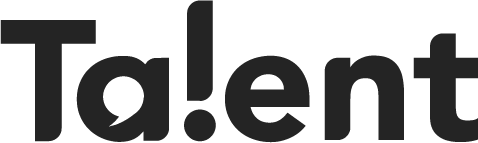 Antwoorden Lesopener, week 46, 2019<Ambtenarentaal> 1. Kleutertaal is eenvoudig, is geschreven voor erg jonge kinderen en is bedoeld om hen iets uit te leggen. Duidelijke taal is voor volwassenen en kan ook prima over iets moeilijks gaan, dat dan op een eenvoudigere manier uitgelegd wordt.2. Hij ziet het als een experiment. Iedereen heeft het over moeilijke taal gemakkelijker en duidelijker maken en hij vroeg zich af hoe het zou zijn als hij het om zou draaien.3. Eigen antwoord4. Het experiment van Ronald Snijders is grappig, omdat je zo heel goed kunt zien hoe moeilijk je teksten kunt maken, terwijl je de inhoud ook veel eenvoudiger over kunt brengen.5. Eigen antwoord.